Request for Accommodation: Medical Exemption from Vaccination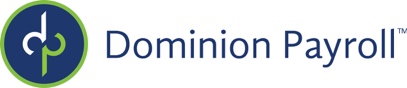 To request an exemption from required vaccinations, please complete section 1 below and have your medical provider complete section 2 before returning this form to the human resources department.Section 1I am requesting a medical exemption from [Company Name]’s mandatory vaccination policy for  the following vaccination(s): I verify that the information I am submitting to substantiate my request for exemption from [Company Name]’s vaccination policy is true and accurate to the best of my knowledge. I understand that any falsified information can lead to disciplinary action, up to and including termination. I further understand that [Company Name] is not required to provide this exemption accommodation if doing so would pose a direct threat to myself or others in the workplace or would create an undue hardship for [Company Name].Section 2Medical Certification for Vaccination ExemptionEmployee Name: _________________________________________________Dear Medical Provider, [Company Name] requires vaccination against [insert disease name, such as COVID-19, influenza, etc.) as a condition of employment. The individual named above is seeking an exemption to this policy due to medical contraindications. Please complete this form to assist [Company Name] in the reasonable accommodation process. I certify the above information to be true and accurate, and request exemption from the [insert disease name] vaccination for the above-named individual. HR USE ONLYDate of initial request: __/__/____		Date certification received: __/__/____Accommodation request:Approved __/__/____  	Describe specific accommodation details: _____________________________________________________________________________Denied    __/__/____		Describe why accommodation is denied: _____________________________________________________________________________	**Please note that Dominion Payroll is providing these documents as a resource for clients. We recommend reviewing vaccination policies with legal counsel before distributing to employees. Name (print):Date:Dept.: Position:Manager:Work/Cell Phone:Employee Signature:Date:The person named above should not receive the [insert disease name] vaccine due to: This exemption should be:Temporary, expiring on: __/__/____, or when _________________________________PermanentMedical Provider Name (print):Medical Provider Name (print):Medical Provide Signature:Date:Practice Name & Address:Provider Phone: